PENGARUH LAYANAN BIMBINGAN KELOMPOK TEKNIK DISKUSI TERHADAP MANAJEMEN DIRI SISWA KELAS VII SMP NEGERI 1 RIKIT GAIB T.A 2017/2018SKRIPSIOlehAL AMIN131484119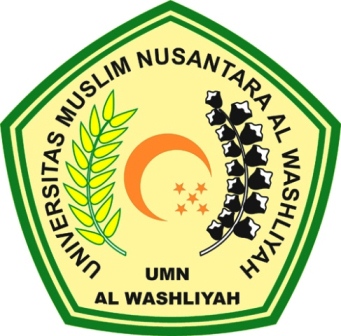 FAKULTAS KEGURUAN DAN ILMU PENDIDIKANUNIVERSITAS MUSLIM NUSANTARA AL-WASHLIYAHMEDAN2017PENGARUH LAYANAN BIMBINGAN KELOMPOK TEKNIK DISKUSI TERHADAP MANAJEMEN DIRI SISWA KELAS VII SMP NEGERI 1 RIKIT GAIB T.A 2017/2018Skripsi ini Diajukan untuk Melengkapi Tugas – tugas dan Memenuhi Syarat – syarat Untuk Mencapai Gelar Sarjana Pendidikan Pada Jurusan Pendidikan Bimbingan KonselingSKRIPSIOleh :AL AMIN131484119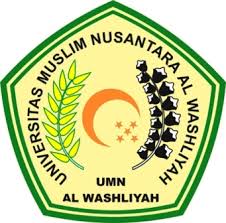 FAKULTAS KEGURUAN DAN ILMU PENDIDIKANUNIVERSITAS MUSLIM NUSANTARA AL-WASHLIYAHMEDAN2017